ФЕДЕРАЛЬНОЕ АГЕНТСТВО МОРСКОГО И РЕЧНОГО ТРАНСПОРТАФедеральное государственное бюджетноеобразовательное учреждение высшего образования«Государственный университет морского и речного флота имени С.О. Макарова»Управление качества АРКТИЧЕСКИЙ МОРСКОЙ ИНСТИТУТимени В.И. Воронина РЕЗУЛЬТАТЫ АНКЕТИРОВАНИЯ ОБУЧАЮЩИХСЯ ПРОГРАММ СПО2017-2018 уч. г.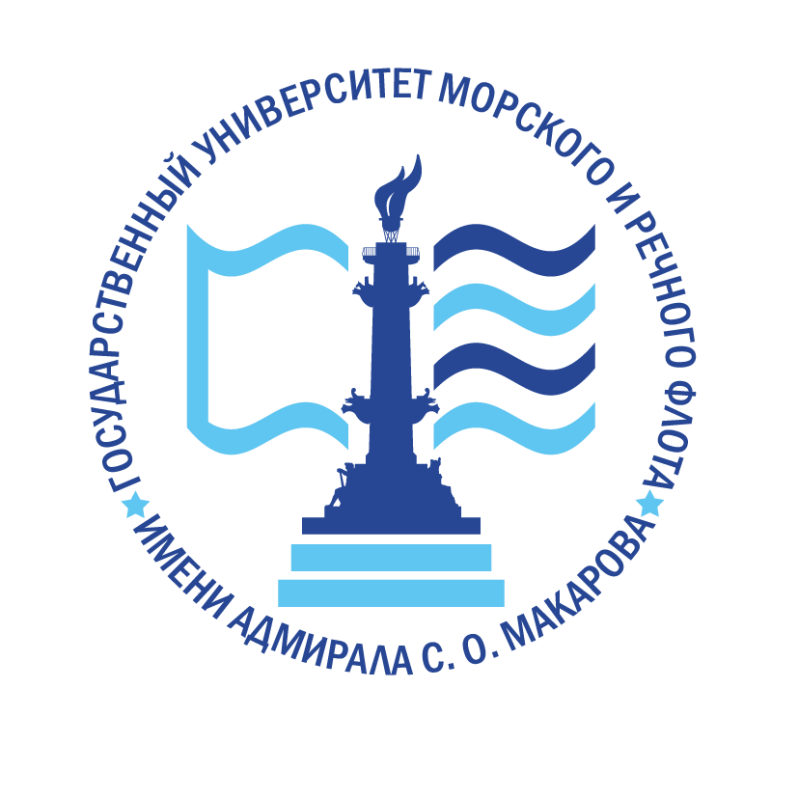 Санкт-Петербург2018ВВЕДЕНИЕАнкетирование обучающихся и педагогических работников программ среднего профессионального  образования было организовано в рамках подготовки к государственной аккредитации ФГБОУ ВО «ГУМРФ имени адмирала С.О. Макарова». Опрос проводился специалистами в области менеджмента качества (уполномоченным по качеству), обработка и анализ результатов проведен управлением качества. В анкетировании приняли участие обучающиеся следующих направлений подготовки:26.03.02 Судовождение  (97 человек);26.02.05 Эксплуатация судовых энергетических установок (165 человек).Анкета обучающегося содержала 16 вопросов. На каждый вопрос были предложены различные варианты ответов.Обработка результатов осуществлялась с помощью табличного процессора Microsoft Excel 2010.Полученные результаты могут быть использованы руководством Университета и Арктического морского института имени В.И. Воронина - филиала ФГБОУ ВО «ГУМРФ имени адмирала С.О. Макарова» для принятия управленческих решений по различным направлениям деятельности. РЕЗУЛЬТАТЫ АНКЕТИРОВАНИЯ ОБУЧАЮЩИХСЯ ПО ОТДЕЛЬНЫМ ПРОГРАММАМ ПОДГОТОВКИ26.02.03 Судовождение 26.02.05 Эксплуатация судовых энергетических установок